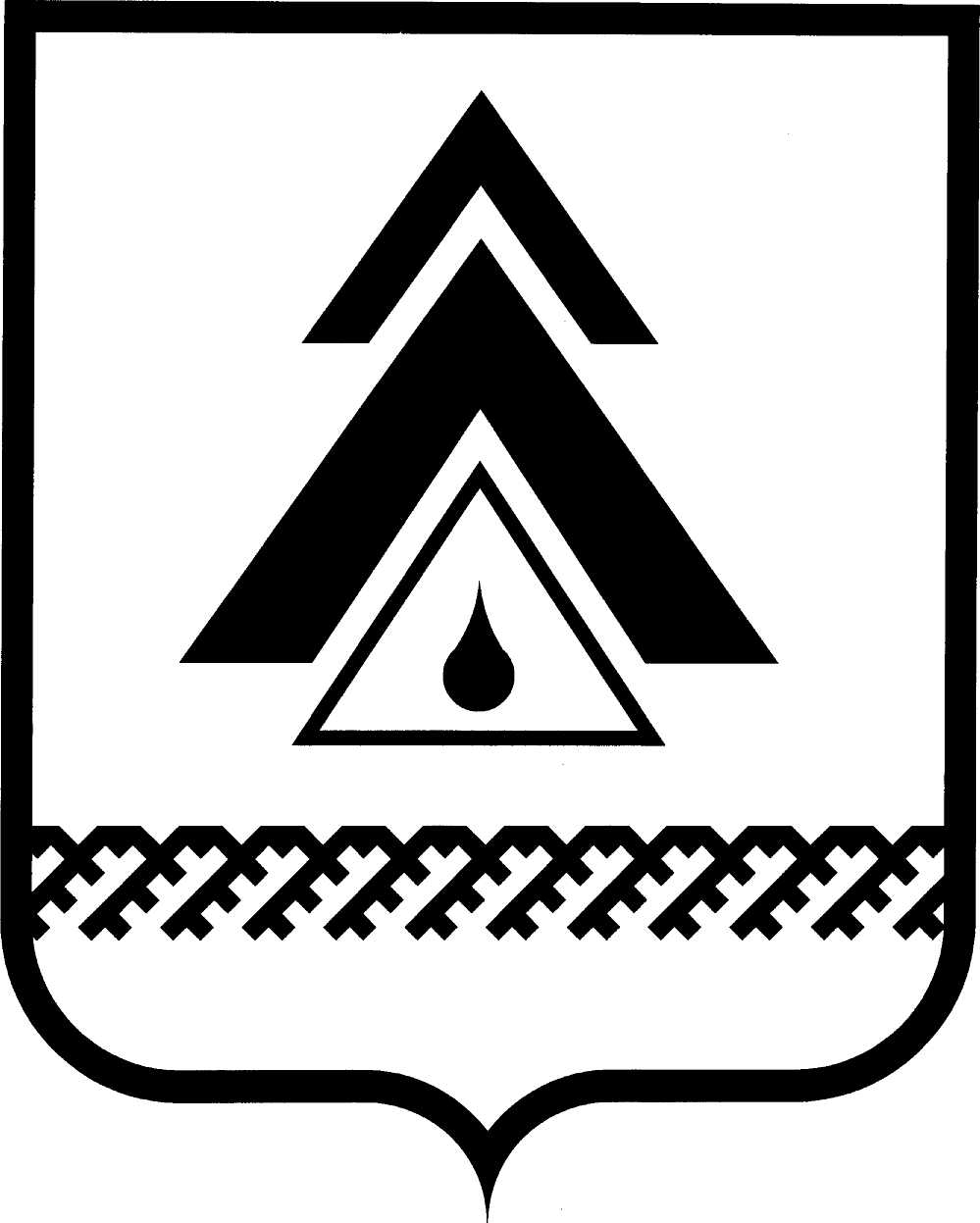 администрация Нижневартовского районаХанты-Мансийского автономного округа – ЮгрыПОСТАНОВЛЕНИЕО внесении изменений в приложение 2 к постановлению администрации района от 23.05.2014 № 954 «О порядке составления проекта решения Думы района о бюджете района на очередной финансовый год и плановый период»В соответствии с Бюджетным кодексом Российской Федерации и разделом 3 Порядка регулирования отдельных вопросов организации и осуществления бюджетного процесса в Нижневартовском районе, утвержденного решением Думы района от 05.10.2007 № 101, в целях обеспечения своевременного и качественного проведения работы по разработке проекта решения Думы района о бюджете Нижневартовского района на очередной финансовый год и плановый период:1. Внести изменения в приложение 2 к постановлению от 23.05.2014 № 954 «О порядке составления проекта решения Думы района о бюджете района на очередной финансовый год и плановый период».1.1. Дополнить приложение 2 строкой 1а. следующего содержания:«.».1.2. Строки 48−53 изложить в новой редакции согласно приложению.2. Контроль за выполнением постановления возложить на заместителя главы администрации района по экономике и финансам Т.А.Колокольцеву.Глава администрации района                                                           Б.А. СаломатинПриложение к постановлениюадминистрации районаот 18.09.2014 № 1896Изменения, которые вносятсяв приложение 2 к постановлениюот 23.05.2014№ 954«О порядке составления проекта решения Думырайона о бюджете районана очередной финансовый годи плановый период»«.».от 18.09.2014г. Нижневартовск№ 1896№п/пНаименованиеОтветственный исполнительСрок представленияКуда представляется1а.Проект нормативно правовых актов по решению вопросов местного значения органами местного самоуправления вНижневартовском районе на очередной финансовый год и плановый периодуправление правового обеспечения и организации местного самоуправления администрации районадо 15 сентябряглава администрации района№
п/пНаименованиеОтветственный исполнительСрокпредставленияКудапредставляется48.Согласование с муниципальными образованиями района исходных данных, используемых для расчетов распределения дотации из районного фонда финансовой поддержки поселений на очередной финансовый год и плановый периоддепартамент финансов администрации районадо 15 сентябряорганы местного самоуправления муниципальных образований района49.Пояснительная записка к проекту решения о бюджете района на очередной финансовый год и плановый период в части вопросов, отнесенных к ведению ответственных исполнителей муниципальных программ района, главных распорядителей средств бюджета района, а также иная информация и материалы по вопросам соответствующей сферы деятельности, необходимые для составления проекта решения о бюджете района на очередной финансовый год и плановый периодответственные исполнители муниципальных программ района, главные распорядители средств бюджета района до 15 сентябрядепартамент финансов администрации района50.Перечень направлений и объемы бюджетных ассигнований бюджета района, передаваемые в очередном финансовом году и плановом периоде в виде субсидий, в том числе:в соответствии с пунктами 2 и 7 статьи 78 Бюджетного кодекса Российской Федерации;в соответствии с пунктами 2 и 4 статьи 78.1. Бюджетного кодекса Российской Федерации главные распорядители средств бюджета районадо 15 сентябрядепартамент финансов администрации района51.Проектируемые объемы межбюджетных трансфертов муниципальным образованиям района на очередной финансовый год и плановый периоддепартамент финансов администрации районадо 15 сентябряорганы местного самоуправления муниципальных образований района52.Предложения для формирования основных направлений бюджетной политики в отрасли на очередной финансовый год и плановый период (с описанием изменений, нововведений), основанные на целях, задачах и показателях в подведомственной сфере, с увязкой с целями и задачами социально-экономического развития района, с Указами Президента Российской Федерации, с Бюджетным посланием Президента Российской Федерацииответственные исполнители муниципальных программ района,главные распорядители средств бюджета районадо 15 сентябрядепартамент финансов администрации района53.Предельные объемы бюджетных ассигнований бюджета района на формирование дорожного фонда Нижневартовского района в очередном финансовом году и плановом периоде с указанием уточненного объема доходов от поступлений, утвержденных решением Думы района, предусматривающего создание дорожного фонда Нижневартовского районадепартамент финансов администрации районадо 15 сентябряотдел транспорта и связи администрации района54.Подготовка решения Думы района о полной или частичной замены дотаций из региональных фондов финансовой поддержки муниципальных районов (городских округов) и поселений дополнительными нормативами отчислений от налога на доходы физических лиц на очередной финансовый год и плановый периоддепартамент финансов администрации районадо 01 октябряДепартамент финансов Ханты-Мансийского автономного округа – Югры 